AUTORISATION DE RETENUE SUR LA PAIE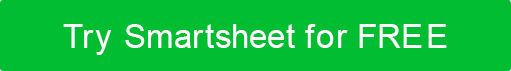 NOM DE L'ENTREPRISEVOTRE LOGO123, rue MainVOTRE LOGOBureau 456VOTRE LOGOVille, État et code postalVOTRE LOGOTéléphone, CourrielVOTRE LOGOAdresse du site WebVOTRE LOGOAUTORISATION DE RETENUE SUR LA PAIEAUTORISATION DE RETENUE SUR LA PAIENOM DE L'EMPLOYÉNOM DE L'EMPLOYÉNOM DE L'EMPLOYÉNUMÉRO D'IDENTIFICATION DE L'EMPLOYÉNUMÉRO D'IDENTIFICATION DE L'EMPLOYÉNUMÉRO D'IDENTIFICATION DE L'EMPLOYÉ( NOM )( NOM )( NOM )( PRÉNOM )( PRÉNOM )( INITIALE DU MILIEU )( INITIALE DU MILIEU )( INITIALE DU MILIEU )SsnSsnSsnDATE DE NAISSANCEDATE DE NAISSANCENUMÉRO DE COMPTENUMÉRO DE COMPTENUMÉRO DE COMPTENUMÉRO DE COMPTETÉLÉPHONE DE TRAVAILTÉLÉPHONE DE TRAVAILTÉLÉPHONE DE TRAVAILTÉLÉPHONE PERSONNELTÉLÉPHONE PERSONNELNOM DE L'EMPLOYEURNOM DE L'EMPLOYEURNOM DE L'EMPLOYEURNOM DE L'EMPLOYEURFRÉQUENCE DE PAIEMENT( X )Liste des montants à allouer aux comptes suivants :Liste des montants à allouer aux comptes suivants :Liste des montants à allouer aux comptes suivants :Liste des montants à allouer aux comptes suivants :Liste des montants à allouer aux comptes suivants :HEBDOMADAIRECOMPTECOMPTECOMPTEMONTANT ( $ )MONTANT ( $ )BI-HEBDOMADAIRE(00)(00)(00)SEMI-MENSUELCHKCHKCHKMENSUELPRÊTSPRÊTSPRÊTSAUTREAUTREAUTREAUTREAUTORISATIONJ'autorise par la présente le service de la paie de mon employeur à effectuer des retenues régulières à chaque période de paie de ma paie / salaire / allocation d'un montant de:J'autorise par la présente le service de la paie de mon employeur à effectuer des retenues régulières à chaque période de paie de ma paie / salaire / allocation d'un montant de:J'autorise par la présente le service de la paie de mon employeur à effectuer des retenues régulières à chaque période de paie de ma paie / salaire / allocation d'un montant de:J'autorise par la présente le service de la paie de mon employeur à effectuer des retenues régulières à chaque période de paie de ma paie / salaire / allocation d'un montant de:( ENTREZ LE MONTANT, CI-DESSUS )Les montants seront crédités, dès réception, par :Les montants seront crédités, dès réception, par :( ENTREZ LE NOM DE L'ENTREPRISE )( ENTREZ LE NOM DE L'ENTREPRISE )( ENTREZ LE NOM DE L'ENTREPRISE )Cette demande d'allocation de la paie devrait commencer comme suit :Cette demande d'allocation de la paie devrait commencer comme suit :( ENTREZ LA DATE )( ENTREZ LA DATE )( ENTREZ LA DATE )NOM DE L'EMPLOYÉSIGNATURE DE L'EMPLOYÉSIGNATURE DE L'EMPLOYÉDATEDATEPOUR L'UTILISATION DU SERVICE DE COMPTABILITÉ, UNIQUEMENTDATE DE RÉCEPTIONDATE DE MISE À JOURMIS À JOUR PARPOUR L'UTILISATION DU SERVICE DE COMPTABILITÉ, UNIQUEMENTDÉMENTITous les articles, modèles ou informations fournis par Smartsheet sur le site Web sont fournis à titre de référence uniquement. Bien que nous nous efforcions de maintenir les informations à jour et correctes, nous ne faisons aucune déclaration ou garantie d'aucune sorte, expresse ou implicite, quant à l'exhaustivité, l'exactitude, la fiabilité, la pertinence ou la disponibilité en ce qui concerne le site Web ou les informations, articles, modèles ou graphiques connexes contenus sur le site Web. Toute confiance que vous accordez à ces informations est donc strictement à vos propres risques.